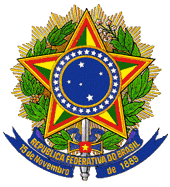 ATOS DO PODER EXECUTIVODECRETO Nº 8.204, DE 7 DE MARÇO DE 2014Altera o Decreto nº 5.493, de 18 de julho de 2005, que regulamenta o disposto na Lei nº 11.096, de 13 de janeiro de 2005, que institui o Programa Universidade para Todos - ProUni.A PRESIDENTA DA REPÚBLICA, no uso das atribuições que lhe confere o art. 84, caput, incisos IV e VI, alínea “a”, da Constituição, e tendo em vista o disposto no art. 1º e no art. 3º da Lei nº 11.096, de 13 de janeiro de 2005,DECRETA :Art. 1º O Decreto nº 5.493, de 18 de julho de 2005, passa a vigorar com as seguintes alterações:“Art. 8º As instituições de ensino superior, com ou sem fins lucrativos, inclusive beneficentes de assistência social, poderão oferecer bolsas integrais e parciais de cinquenta por cento adicionais àquelas previstas em seus respectivos termos de adesão.”(NR)Art. 2º Este Decreto entra em vigor na data de sua publicação.Brasília, 7 de março de 2014; 193º da Independência e 126º da República.DILMA ROUSSEFFJosé Henrique Paim Fernandes(Publicação no DOU n.º 45-A, de 07.03.201, Seção 1, Edição Extra, página 01)